Ikt. szám: 2326-2/2020/MAVVÁLLALKOZÁSI SZERZŐDÉSAmely létrejött egyrészről aMÁV Magyar Államvasutak Zártkörűen Működő Részvénytársaság Székhely:	1087 Budapest, Könyves Kálmán krt. 54-60. Cégjegyzékszám:	01-10-042272Cégbíróság:	Fővárosi Törvényszék CégbíróságAdószám:	10856417-2-44Statisztikai számjel:	10856417-5221-114-01Számlázási cím:	MÁV Zrt. 1087 Budapest, Könyves Kálmán krt. 54-60.Számlaküldés címe:	MÁV Zrt. 1426 Budapest, Pf. 24.  Számlavezető pénzintézet:	Kereskedelmi és Hitelbank Zrt.Számlaszám:	10201006-50080399Képviseli: 	Kupai Sándor, fejlesztési és beruházási főigazgató	Vízi Zsolt BLI beruházás lebonyolító igazgatómint megrendelő (a továbbiakban: „Megrendelő” vagy „MÁV Zrt.”),másrészről aNév:					Székhely:				Levelezési cím:				Számlavezető pénzintézete:		Számlaszáma: 				Számlázási cím: 			Adószáma: 				Statisztikai számjele: 			Cégbíróság: 				Cégjegyzék szám: 			Képviseli: 				mint vállalkozó (a továbbiakban: „Vállalkozó”), (a továbbiakban együttesen: „Felek”) között, az alulírott helyen és időben, az alábbi feltételekkel:PreambulumMegrendelő „42-es számú vasútvonalon lámpatestek cseréje” tárgyában beszerzési eljárást folytatott le, melyben Vállalkozó – mint a legkedvezőbb ajánlatot tevő – lett az eljárás nyertese. A fentiekre tekintettel a Felek az alábbi vállalkozási szerződést (a továbbiakban: Szerződés) kötik. A beszerzési eljárás dokumentumai a Szerződés elválaszthatatlan részét képezik.FOGALOM MEGHATÁROZÁSOKA Szerződésben a következő kifejezéseket az alábbiak szerint kell értelmezni:„Elektronikus Teljesítés Igazolás”: a Megrendelő által kiállított pénzügyi teljesítésigazolás.„Bizalmas Információ”: a másik Fél üzleti tevékenységével kapcsolatos bármiféle és valamennyi információ, ideértve különösen a működésekre, eljárásokra, módszerekre, könyvvitelre, technikai adatokra, know-how-ra vagy meglévő és lehetséges megrendelőkre vonatkozó vagy bármilyen más információ, melyet az adott Fél jogszerűen bizalmasként határozott meg. „Munkaterület”: azt a MÁV Zrt. működtetésébe tartozó, a Vasúti tv. 2. § -a és 1. melléklete szerinti vasúti infrastruktúra körébe tartozó helyet, vagy azokat a helyeket jelenti, amelyeket a Megrendelő vonalszám és szelvény megjelöléssel határoz meg, és hozzáférhetővé tesz a Vállalkozó munkájának elvégzéséhez. Ide tartozik még a MÁV Zrt. tulajdonában vagy vagyonkezelésében lévő olyan mértékű terület, amelyet a Vállalkozó a Megrendelő beleegyezésével használ.„Nap”: naptári napot jelent kivéve, ha a Szerződés vagy jogszabály munkanapról rendelkezik. Amennyiben a nem munkanapokban megállapított határidő utolsó napja szabad- vagy munkaszüneti napra esik, abban az esetben a határidő a következő munkanapon jár le.„Pótmunka”: A Vállalkozó köteles elvégezni az utólag megrendelt, különösen tervmódosítás miatt szükségessé váló munkát is, ha annak elvégzése nem teszi feladatát aránytalanul terhesebbé. A vállalkozó az elvégzett pótmunka ellenértékére jogosult. Pótmunka kizárólag szerződésmódosítás keretében rendelhető meg. A Pótmunka elszámolásának alapja a 2. sz. melléklet szerinti árazott költségvetés.„Többletmunka”: A Vállalkozó köteles elvégezni a vállalkozási szerződés tartalmát képező, de a vállalkozói díj meghatározásánál figyelembe nem vett munkát és az olyan munkát is, amely nélkül a mű rendeltetésszerű használatra alkalmas megvalósítása nem történhet meg. A Vállalkozó a többletmunka ellenértékének megtérítésé címén a Vállalkozói Díjon felüli összegre nem tarthat igényt. A szerződés tárgyaMegrendelő megrendeli, Vállalkozó pedig elvállalja a jelen Szerződés 1. számú mellékletében részletezett munkákat az ott meghatározott paraméterek és sorrend szerint. A szerződés tárgyában meghatározott munka építési hatósági engedély köteles. Szerződő Felek rögzítik, hogy Vállalkozó az illetékes hatóságnál eljár a megjelölt építési hatósági engedély megszerzése érdekében. A szerződés hatályaA szerződés mindkét fél aláírásával lép érvénybe, és a szerződés mindkét fél általi aláírás napjától a felek valamennyi kötelezettségének teljesítéséig hatályos. Amennyiben a Felek nem egy napon írják alá jelen szerződést, abban az esetben a későbbi aláírás napján lép hatályba a szerződés. Vállalkozói díjA Szerződés 1. pontjában és a műszaki dokumentációban meghatározott tevékenységek maradéktalan – hiba és hiánymentes – elvégzéséért a Megrendelő összesen nettó … Ft, azaz nettó … forint  Vállalkozói Díjat (a továbbiakban „Vállalkozói Díj”) fizet a Vállalkozó részére. Megrendelő kijelenti, hogy a Szerződés Tárgyában meghatározott tevékenység ellenértékének pénzügyi fedezetével rendelkezik.Az általános forgalmi adó a teljesítéskor hatályos törvénynek megfelelően kerül felszámításra.Felek nyilatkoznak, hogy mindegyikük belföldön nyilvántartásba vett ÁFA alany és egyiküknek sincs az általános forgalmi adóról szóló 2007. évi CXXVII. ÁFA törvényben szabályozott jogállása, mely alapján tőle az ÁFA fizetése nem követelhető. Az adó megfizetésére az ÁFA törvény 142. §-ában foglaltak szerint a Megrendelő köteles.A Szerződésben meghatározott Vállalkozói Díj, átalány áras elszámoláson alapuló átalánydíjat jelent. A Vállalkozói Díj magában foglalja a Vállalkozó által a Szerződés és mellékletei alapján teljesítendő valamennyi kötelezettség ellenértékét. A Vállalkozói Díj tartalmazza a jelen Szerződés szerinti munka – hiba- és hiánymentes – megvalósításának teljes ellenértékét, beleértve a Vállalkozó valamennyi szerződéses kötelezettségét, a jótállási kötelezettség keretein belül teljesítendő szolgáltatásokat, a MÁV Zrt. szervezeti egységei közreműködésének költségeit, kivéve a szakfelügyeleti költséget, melyet a MÁV Zrt. saját költségén biztosít. A Vállalkozói Díj ezen túlmenően tartalmazza a többletmunkát, a Vállalkozó jelen Szerződés szerinti feladatai szerződésszerű teljesítésének valamennyi költségét, díját; erre tekintettel Vállalkozó Megrendelővel szemben – a Szerződés eltérő rendelkezése hiányában – semmiféle többlet-térítési vagy költségtérítési igénnyel, semmilyen jogcímen nem élhet.A Vállalkozói díj elemeit a jelen Szerződés 2. számú mellékleteként csatolt árazott költségvetés tartalmazza.A Felek rögzítik, hogy a Vállalkozó meggyőződött és számot vetett az ajánlatában:a Vállalkozói Díjat érintő minden feltétellel és körülménnyel, azzal, hogy a Szerződés tárgyát képező munka hatósági engedélyköteles,azzal a kötelezettséggel, hogy a munkákat a Szerződésben leírt módon kell végrehajtania,a munkahely, a Munkaterület általános és speciális körülményeivel. A teljesítés módja, helye, idejeA bontási és telepítési munkálatokról (a továbbiakban: „Munka”) műszaki leírást, megvilágítás számítást tartalmazó tervet, valamint kivitelezési ütemtervet (a továbbiakban együtt: „Kivitelezési Tervdokumentáció”) kell készíteni, és benyújtani a Megrendelő MÁV Zrt. részére véleményezés, jóváhagyás céljából. A műszaki leíráshoz csatolni kell a beépíteni kívánt lámpatestek gyártói nyilatkozatát a jótállásra vonatkozóan.A Kivitelezési Tervdokumentáció Megrendelő részére történő átadásának határideje: a szerződés aláírását követő legkésőbb 30. nap. A Kivitelezési Tervdokumentáció Megrendelő részére történő átadás helyszíne: MÁV Zrt. Beruházás Lebonyolító Igazgatóság Technológiai Tervezési Iroda (1087. Budapest, Könyves Kálmán krt. 54-60.), Benedek Ferenc részére címezve.A Megrendelő az átadott Kivitelezési Tervdokumentációt megvizsgálja és kézhezvételétől számított 8 munkanapon belül írásban jóváhagyja, vagy meghatározott korrekciók elvégzésére szólítja fel a Vállalkozót, melyről írásbeli értesítést küld. Amennyiben a Megrendelő véleménye alapján a Kivitelezési Tervdokumentáció korrekciója szükséges, úgy a javítási póthatáridő, a korrekciók elvégzéséről megküldött írásbeli értesítés Vállalkozó általi kézhezvételtől számított 8 naptári nap. Vállalkozó köteles a szükséges módosításokat elvégezni, Megrendelő pedig a Kivitelezési Tervdokumentáció elfogadásáról nyilatkozni.A Munka kivitelezésének helyszíne: Adony, Rácalmás, Dunaújváros-Külső, Dunaújváros, Dunaújváros kikötő, Mezőfalva, Előszállás, Dunaföldvár, Dunakömlőd állomások.Adony – 2457, Vörösmarty u. 10.Rácalmás – 2459, Állomás utcaDunaújváros Külső – 2400Dunaújváros – 2400, Kandó Kálmán tér 1Dunaújváros Kikötő – 2400Mezőfalva – 2422, Kinizsi Pál utca 44Előszállás – 2424Dunaföldvár – 7020, Batthyány sor 5Dunakömlőd – 7027A munkálatok „A felügyeleti igazolványok, szolgálati megbízólevelek, belépési, behajtási engedélyek kiadási eljárásáról, használatáról, a MÁV Zrt. üzemi területén történő tartózkodás rendjéről” szóló 15/2016. (V. 13. MÁV Ért. 8.) EVIG sz. utasítás alapján kiállított belépési és behajtási engedélyek birtokában végezhetőek. A jelenleg hatályos szabályozás alapján a munkavégzés megkezdéséhez – az említett utasításban foglaltak, munkavédelmi oktatás, illetve szakfelügyelet megkérése mellett – további engedélyre nincs szükség. A MÁV Zrt. üzemi területére csak érvényes, személyre szóló vagy csoportos belépési engedély vagy belépésre jogosító igazolvány, igazolás birtokában lehet belépni, illetve ott tartózkodni.Az engedélyek 	elbírálására és kiadására a MÁV Zrt. Biztonsági Főigazgatóság központi irányítási szervezete jogosult.A belépési engedély megszerzésének feltétele az általános vasúti tevékenység végzéséhez szükséges oktatás igazolása, mely az alábbi részekből áll: a Vasútüzemi Munkák Biztonsági Szabályzata, Magatartási szabályok a vasúti vágányok közötti közlekedésnél, Általános előírások az üzemi személyzet részére, Biztonsági szabályok a vasúti vágányok közötti és a vasúti vágányokat keresztező anyagmozgatásnál, szállításnál. Munkavédelmi oktatás hiányában csak a megfelelő munkavédelmi feltételeket biztosító kísérő jelenléte mellett engedélyezhető az eseti belépés, benntartózkodás.A belépési engedély kizárólag az engedélyen feltüntetett munkavégzési céllal, helyszínre és időszakban jogosít belépésre. A munkavégzés megkezdéséhez területi munkavédelmi oktatáson való részvétel szükséges, melyet Vállalkozó a MÁV Szolgáltató Központ Zrt. Munkavédelmi Szervezetnél (Budapest, 1087, Könyves Kálmán Körút 54-60.) tud igényelni.Felek rögzítik, hogy a munkálatok kizárólag a MÁV Zrt. Energiaellátási Főnökség szakfelügyelete mellett végezhető. Az elbontott lámpatesteket a Vállalkozónak be kell szállítania a Megrendelővel előzetesen, írásban egyeztetett helyszínre. A Vállalkozóknak a bontási munkálatok során be kell tartani a 45/2016. (X. 28. MÁV Ért. 17.) EVIG sz. „A Magyar Állam tulajdonában és a MÁV Zrt. vagyonkezelésében, továbbá a MÁV Zrt. tulajdonában lévő tárgyi eszközök selejtezéséről” szóló utasításban foglaltakat.A teljesítés határideje: A szerződés hatályba lépésétől számított 150 nap.Az átadás-átvételA Munka és az 1. sz. melléklet szerint elkészített megvalósulási tervdokumentáció (a továbbiakban: „Megvalósulási Tervdokumentáció”) átadásának határideje: legkésőbb a műszaki átadás-átvétel időpontja. A megvalósulási tervdokumentációt Vállalkozó jelen szerződés 1. számú mellékletében meghatározott világítástechnikai vizsgálat alapján készíti el, összhangban a vonatkozó 9/2019. (III. 01. MÁV Ért. 3.) EVIG sz. utasításban foglaltakkal. Az Munka és a Megvalósulási Tervdokumentáció átadásáról, az átadást megelőző legalább 3 munkanappal Vállalkozó értesíti Megrendelőt az átadás időpontjáról. Megrendelő az értesítést követő 2 munkanapon belül jelezheti, ha az átvétel időpontja nem megfelelő számára, ez esetben Megrendelő értesíti az új időpontról a Vállalkozót.A Munka elvégzését Megrendelő helyszíni bejárás során ellenőrzi. A helyszíni bejáráson Vállalkozó is jelen van. A Megvalósulási Tervdokumentációt Vállalkozó 1-1 példányban papír és elektronikus formátumban adja át a Megrendelő helyszíni bejáráson jelenlévő képviselője részére. A helyszíni bejárásról és a Megvalósulási Tervdokumentáció átvételéről átadás-átvételi jegyzőkönyvet kell felvenni. Megrendelő az átadást követő 8 munkanapon belül összegzi az általa észlelt mennyiségi vagy minőségi hibákat és hiányosságokat, a hibák kijavításának, illetve az esetleges hiányok pótlásának Megrendelő által előírt póthatáridejét, és erről írásban értesíti Vállalkozót. Megrendelő a jelen Szerződésben meghatározott munkákat akkor veszi át, ha a Vállalkozó teljesítése megfelel a Szerződésben foglalt valamennyi követelménynek és a MÁV Zrt. vonatkozó rendelkezéseinek. Az átadás-átvétellel járó valamennyi költséget a Vállalkozó viseli. A Vállalkozó kötelessége az átadás-átvételhez szükséges, a jelen Szerződésben és jogszabály által előírt dokumentumok, okmányok biztosítása is. A Megrendelő a Vállalkozó teljesítésének elismeréséről vagy az elismerés megtagadásáról legkésőbb az utolsó átadás-átvételi jegyzőkönyv keltétől vagy az erről szóló írásbeli értesítés kézhezvételétől számított 8 munkanapon belül köteles írásban nyilatkozni.A sikeres átadás-átvételt követően Megrendelő a 3. sz. melléklet szerinti elektronikus teljesítésigazolást állít ki Vállalkozó részére, amelyet 8 (nyolc) Napon belül megküld a Vállalkozó részére.Vállalkozó valamennyi szerződéses feladat vonatkozásában Megrendelő előzetes jóváhagyásával előteljesítésre jogosult.Számlázási és fizetési feltételekVállalkozó az Elektronikus Teljesítés Igazolás elküldését követően 1 (egy) db számla kiállítására jogosult.A kiállított számlán feltüntetett teljesítési időpont meg kell, hogy egyezzen az elektronikus teljesítésigazoláson feltüntetett teljesítési időponttal (Áfa tv. 55.§).A számlát 1 példányban kell benyújtani. A Vállalkozó számláját csak a Megrendelő által elektronikus úton megküldött Elektronikus Teljesítés Igazolásának kézhezvétele után állíthatja ki, és a számlához mellékelnie kell annak kinyomtatott példányát. A számlát a Megrendelő csak akkor fogadja be, ha azon, és a csatolt teljesítésigazoláson megtalálható a szerződés jelzőszáma, a Megrendelőnél használt projektkód (MV180047), a rendelésszám, valamint a beszerzés fedezetét biztosító támogatási szerződés azonosító száma és tárgya (ZV990001; Közép-Duna menti térség vasúti felújítása és fejlesztése). Amennyiben a Vállalkozó által kiállított számla a hatályos jogszabályoknak, illetőleg a jelen Szerződés előírásainak nem felel meg, vagy a fizetés jelen Szerződésben meghatározott egyéb előfeltételei nem teljesülnek, a Megrendelő jogosult a számlát visszautasítani és a hiányok pótlására írásban felszólítani a Vállalkozót. A Szerződés szerinti fizetési esedékesség a helyesen kiállított számla Megrendelő általi kézhezvételétől számítandó. A szerződésszerű előírásoknak nem megfelelő számlakiállításból eredő késedelmes fizetésért a Vállalkozó késedelmi kamat felszámítására nem jogosult.A Megrendelő előleget, fizetési biztosítékot nem ad, egyéb szerződést megerősítő kötelezettség nem terheli.A megfelelő tartalommal kiállított számla ellenértéke a számla MÁV Zrt. általi kézhezvételétől számított 30 napos fizetési esedékességgel, átutalással kerül kiegyenlítésre a Vállalkozó számlájában megjelölt bankszámlájára.Késedelmes fizetés esetén a Vállalkozó a fizetés esedékességét követő naptól a pénzügyi teljesítés napjáig a késedelemmel érintett naptári félév első napján irányadó jegybanki alapkamat 8 (nyolc) százalékponttal növelt értékének megfelelő késedelmi kamat felszámolására jogosult a Ptk.-ban meghatározott feltételekkel.A Vállalkozó számlája azon a napon számít pénzügyileg teljesítettnek, amikor a MÁV Zrt. számlavezető pénzintézete a MÁV Zrt. fizetési számláját a Vállalkozó számlájának összegével megterhelte.A Megrendelővel szembeni bármilyen követelés engedményezése (ide értve annak faktorálását is), illetve Megrendelővel szembeni bármilyen követelésen zálogjog alapítása csak a Megrendelő előzetes írásos jóváhagyásával lehetséges. A Megrendelő írásos jóváhagyása nélküli engedményezéssel, zálogjog alapítással a Vállalkozó szerződésszegést követ el a Megrendelővel szemben, melynek alapján a Vállalkozót kártérítési felelősség terheli.Felek megállapodnak abban, hogy amennyiben a jogosultnak a MÁV Zrt. felé tartozása áll fenn, úgy a MÁV Zrt. határozza meg a tartozás(ok) elszámolásának rendjét.Jótállás, szavatosságVállalkozó az általa elvégzett Munkákért 3 év jótállást, az általa szállított és beépített égőtestekre 5 év jótállást és jogszabály szerinti szavatosságot vállal. A jótállás időtartamának kezdete a Munka Megrendelő általi átvételének napja. Amennyiben a beépített anyagok, vagy eszközök gyártói ennél a Megrendelő részére kedvezőbb feltételeket biztosítanak, úgy a Megrendelő számára kedvezőbb feltételeket kell irányadónak tekinteni. 	Vállalkozó jótállási illetve szavatossági kötelezettsége fennáll a Szerződés teljesítésében közreműködő egyéb személyek által elvégzett munkára is.A jótállási kötelezettség kezdetének időpontja: a szerződés keretében megvalósított munka sikeres műszaki átadás-átvételi eljárás lezárásának, a teljes munka befejezésének az időpontja, mely időpont a teljesítésigazolásban meghatározott dátum.A jótállási időn belül Vállalkozó köteles a hibát saját költségén kijavítani, szükség esetén a meghibásodott eszköz cseréjét biztosítani. Vállalkozó köteles a jótállási időn belül a helyszíni hibaelhárítást a hiba bejelentést követően Megrendelő képviselőjével egyeztetett időpontban, de legkésőbb 5 munkanapon belül, sürgősségi igény esetén 24 órán belül megkezdeni. Amennyiben a Vállalkozó az egyeztetett időpontig nem kezdi meg a hibaelhárítást, úgy a mulasztásról és a kialakult helyzetről jegyzőkönyvet kell készíteni, melyben meg kell határozni a tényleges kár és a mulasztásból eredő kár nagyságát, melyet a Vállalkozó a Ptk. szabályai szerint köteles megtéríteni. Vállalkozó a jótállás keretében történő hibaelhárítások, javítások jelen pont szerinti határidőben történő elvégzése érdekében köteles megfelelő mennyiségben saját raktárkészletet biztosítani. Ez vonatkozik minden járulékos alkatrészre (kábelezés, csatlakozok, stb.).	A Vállalkozó hibájából bekövetkező meghibásodás következtében a jótállási idő meghosszabbodik a hiba bejelentésétől az elhárításáig eltelt időszakkal.	Azok a jótállási követelések, amelyek bejelentésére a jótállási idő alatt került sor érvényben maradnak a jótállási idő letelte után is mindaddig, míg azokat ki nem elégítik. Ugyanez vonatkozik a szavatossági igényekre is a szavatossági idő vonatkozásában. 	Vállalkozó szavatol azért, hogy a jelen Szerződés keretében átadott termékek és elvégzett munkák hiba- és hiánymentesek, megfelelnek a vonatkozó jogszabályoknak, műszaki-szakmai előírásoknak, illetve a vonatkozó szabványoknak, a MÁV Zrt. idevonatkozó utasításaiban és vasútüzemi előírásaiban foglalt követelményeknek, valamint azokat per-, teher-, és igénymentesen adja át.	Vállalkozó szavatol azért, hogy a Szerződés tárgyaként meghatározott tevékenység, szolgáltatás teljesítéséhez szükséges eljárások, know-how, szoftverek, technológiák egyéb szerzői jogvédelem alatt álló szellemi termékek fölött harmadik személynek nincs olyan joga, amely a Szerződés teljesítésében a Feleket gátolná. Vállalkozónak kártalanítania kell Megrendelőt minden olyan igény esetén, amely valamely szabadalmi védjegy, ipari tervezési jog, szoftverrel összefüggő jog stb. megsértéséből származik azáltal, hogy azt szerződő Felek jelen Szerződés során felhasználtak. 	Vállalkozó olyan anyagot, eszközt, alkatrészt, berendezést nem használhat fel, amely a Megrendelő tulajdonszerzését és/vagy az elkészült munka felhasználását bármilyen formában korlátozná. Ezen felhasználási tilalom addig érvényes, ameddig a Vállalkozó a harmadik személy követelését ki nem elégítette, vagy vele – írásban – a felhasználásról külön meg nem állapodott. E rendelkezés megsértése esetén a Vállalkozó felel minden olyan kárért, amely a Megrendelőt harmadik személy igényérvényesítésével összefüggésben éri.A jótállási és szavatossági jogok fennállnak abban az esetben is, ha Megrendelő a Vállalkozó hibás teljesítéséről tudott, vagy azt elfogadta.A Feleket egyaránt megillető jogok és terhelő kötelességek	A Felek a jelen Szerződés teljesítése során együttműködni kötelesek. Ennek keretében a Felek kötelesek egymást írásban értesíteni mindazon körülményekről, amelyek a Szerződésben vállalt kölcsönös kötelezettségekből kifolyólag a teljesítést érintik. A Szerződés teljesítését érintő és azzal összefüggésben megtett mindennemű nyilatkozat, értesítés, levél vagy jóváhagyás csak írásban érvényes és csak akkor fejti ki joghatását, ha a Felek azt a kapcsolattartók illetve az általuk kijelölt személyek részére kézbesítik. Az ilyen írásbeli közlést tartalmazó küldemény kézbesítettnek tekintendő az alábbiak szerint:átvételi elismervény ellenében kézbe történő átadás esetén az átadás időpontjában,futárposta esetében a küldemény átvételének napján,ajánlott-tértivevényes postai küldemény esetén a tértivevényen jelzett átvételi időpontban,telefax esetében az igazolt feladást követő munkanapon,elektronikus úton történő közlés esetén az e-mail tértivevényében (olvasási visszaigazolásban) jelzett időpontban, visszaigazolás hiányában a küldést követő harmadik napon.Felek az adataikban bekövetkező bármilyen, jelen Szerződést érintő változást, az azt követő 5 (öt) munkanapon belül írásban kötelesek közölni a másik Féllel. Ezen kötelezettség elmulasztásából vagy késedelmes teljesítéséből fakadó minden kárért a mulasztó Felet terheli a felelősség.Felek a másik Fél előzetes írásbeli egyetértése nélkül nem hozhatják nyilvánosságra azon adatokat, információkat, amelyekhez a Szerződés teljesítése érdekében, illetve annak során jutottak. Amennyiben az adatok ismertetése elkerülhetetlen, a nyilvánosságra hozásnak bizalmasnak kell lennie, és az csak a Szerződés teljesítése céljából szükséges mértékig terjedhet.A titoktartási kötelezettség nem terjed ki azokra az információkra:amelyeket Felek képviselőinek meg kell osztaniuk ellenőrző szervekkel;amelyek közzétételére, illetve rendelkezésre bocsátására Feleket bírósági/hatósági határozat, jogszabály, EU jogi aktusa kötelezi;amely egyébként jogszerűen válik elérhetővé a Felek számára.Az a Fél, aki a jelen Szerződés szerinti titoktartási kötelezettséget megszegi, a másik Féllel, illetve harmadik személyekkel szemben teljes kártérítési kötelezettséggel tartozik helytállni.Jelen Szerződés szerinti titoktartási kötelezettség a Szerződés megszűnését követő 3 (három) évig fennmarad.Megrendelő jogai és kötelezettségeiMegrendelő jogosult jelen Szerződéssel összefüggésben a Vállalkozó részére utasítást adni. Megrendelő utasítása nem teheti a Vállalkozó teljesítését terhesebbé.Megrendelő köteles a tevékenység ellátásához szükséges adatokat határidőben szolgáltatni. Ezzel összefüggésben Megrendelő folyamatosan a Vállalkozó rendelkezésére bocsátja valamennyi, jelen tevékenység ellátásához szükséges dokumentációt (adat, utasítás stb.) és a helyi sajátosságokra vonatkozó információkat.Vállalkozó kijelölt képviselőjének munkavédelmi oktatása, a MÁV Zrt. utasításai szerinti munkavégzés elősegítése és betartatása szintén a Megrendelő kötelessége. Megrendelő biztosítja a Vállalkozó, illetőleg közreműködője számára a munkaterületet, és lehetővé teszi, hogy a munkaterületen a Vállalkozó, illetőleg közreműködője TEB szakfelügyelet mellett végezze/végezzék a munkákat. A kapacitáskorlátozást (vágányzárt) igénylő munkák esetében Megrendelő az 1/2015. (I. 15. MÁV Ért.1.) EVIG utasítás és a 43/2016. (IX. 23. MÁV Ért.16.) EVIG utasítás szerint jár el. A Szerződés teljesítéséhez szükséges szakfelügyeletet Megrendelő saját költségén biztosítja.Megrendelő a jelen Szerződésből fakadó feladatok Vállalkozó általi teljesítését Vállalkozó zavarása nélkül bármikor – akár személyesen, akár az általa bevont harmadik személy útján – ellenőrizheti, információt kérhet és az ellenőrzés során a kapcsolódó dokumentumokba betekinthet, vagy azok eredeti példányának átadását kérheti. Vállalkozó köteles a Megrendelő ilyen irányú indokolt kéréseinek eleget tenni. Felek rögzítik, hogy Vállalkozó nem mentesül a felelőssége alól, ha Megrendelő az ellenőrzést elmulasztotta vagy nem megfelelően végezte el. Felek rögzítik, hogy a MÁV Zrt. Biztonsági főigazgatósága a Vállalkozót a jelen Szerződésből fakadó teljesítései során ellenőrizheti, mely ellenőrzési jogosultság kiterjed a szerződéses feltételek betartásával, teljesítésével összefüggő ellenőrzésre, irat- és adatszolgáltatás kérésre, helyszíni ellenőrzésre, meghallgatásra is. Szerződő Felek rögzítik, hogy a Megrendelő ellenőrzési jogosultsága gyakorlásának legalább 2 (kettő) alkalommal történő meghiúsítása vagy akadályozása a Vállalkozó együttműködési kötelezettsége megsértésének és így Vállalkozó súlyos szerződésszegésének minősül. A belépési, behajtási jogosultságot, továbbá munkavégzési-, közlekedési-, technológiai előírások betartását a MÁV Zrt. Biztonsági főigazgatóság ellenőrzésre jogosult munkavállalói a MÁV Zrt. területén bármikor jogosultak ellenőrizni.Ellenőrzési jogosultság illeti meg továbbá:a MÁV Zrt. üzemi területein az őrzési, járőrözési feladatokat ellátó fegyveres biztonsági őröket és vagyonőröket,idegen munkavállalók munkavégzés célú behajtása esetében a konkrét munkavégzésre irányuló szerződésben megjelölt, ellenőrzési jogkörrel rendelkező munkavállalót,azt a munkavállalót, aki az üzemi területért való felelősségét más, hatályos utasítás vagy munkaköri leírása alapján gyakorolja.Megrendelő a Vállalkozó szerződésszerű teljesítését követően köteles a jelen Szerződés rendelkezéseinek megfelelően elfogadni a teljesítéseket, illetve megfizetni a szerződésszerű teljesítés ellenértékét a jelen Szerződésben meghatározottak szerint.Felek rögzítik, hogy a Megrendelő jelen Szerződésben biztosított jogosultságai gyakorlásának elmulasztása nem mentesíti a Vállalkozót a felelőssége alól.Vállalkozó jogai és kötelezettségeiVállalkozó köteles a feladatai elvégzése során a Megrendelővel együttműködni, a Megrendelő utasításai szerint eljárni, az általa megadott adatok alapján, illetve igényeknek megfelelően, a Ptk. 6:240. §-ban foglaltaknak megfelelően. Ha a Megrendelő célszerűtlen vagy szakszerűtlen eljárást javasol, a Vállalkozó köteles a Megrendelőt erre írásban figyelmeztetni. Ha a Megrendelő az utasítását a figyelmeztetés ellenére is fenntartja, Vállalkozó az adott munka elvégzését megtagadhatja.A Vállalkozó köteles a Megrendelőt minden olyan körülményről haladéktalanul értesíteni, amely a vállalkozás eredményességét, minőségét, illetve határidejét veszélyezteti, gátolja, vagy a szerződéses árat érinti. Az értesítés elmaradása vagy késedelmes közlés esetén annak minden következményét a Vállalkozó viseli.Vállalkozó köteles a jelen Szerződés szerinti feladatait – mint az ilyen feladatok ellátására szakosodott személy – az általában elvárható gondossággal ellátni. A Vállalkozó tevékenysége során felkészülten, legjobb szakmai tudása szerint, a rá vonatkozó mindenkor hatályos jogszabályokat és szakmai szabályokat megtartva köteles eljárni. A Vállalkozó e kötelezettségei elmulasztásáért felelősséggel tartozik. Vállalkozó kijelenti és szavatolja, hogy a jelen Szerződés teljesítéséhez szükséges szakismeretekkel és hatósági engedélyekkel rendelkezik. Vállalkozó a Szerződés teljesítése során teljes szakmai önállósággal, az irányadó jogszabályoknak, szakmai normáknak és szokásoknak megfelelően köteles eljárni.Felek rögzítik, hogy a Vállalkozó a jelen Szerződés hatálya alatt közreműködő bevonására csak előzetes bejelentés mellett, Megrendelő írásos jóváhagyásával jogosult. A bevonni kívánt közreműködőnek az adott szakterületen megfelelő szakmai jártassággal, ismeretekkel és a munkavégzés minőségének tekintetében elfogadottsággal kell rendelkeznie, melyet a Megrendelő referenciadokumentációk bekérésével is ellenőrizhet.A Vállalkozó a Szerződésben foglaltak teljesítésébe bevont közreműködők tevékenységéért teljes felelősséget vállal. A Vállalkozó a jogosan igénybe vett közreműködőkért úgy felel, mintha a munkát maga végezte volna; közreműködők jogosulatlan igénybevétele esetén felelős minden olyan kárért is, amely annak igénybevétele nélkül nem következett volna be. Vállalkozó köteles olyan közreműködői szerződést kötni, amelyben a közreműködőt ugyanazon kötelezettségek terhelik, mint a Vállalkozót a jelen Szerződés szerint. A Vállalkozó által a teljesítésbe bevont közreműködőket megillető díjak, közreműködők felé történő megfizetéséről a Vállalkozó köteles gondoskodni, és a közreműködők nem jogosultak semmilyen díj- vagy költségköveteléssel a Megrendelővel szemben fellépni. E körülményt Vállalkozó köteles a közreműködői szerződésben rögzíteni. Megrendelő a közreműködőkkel nem áll szerződéses kapcsolatban.Vállalkozó a jelen Szerződés tárgyát képező munkákat – amennyiben a jelen Szerződés ettől eltérő rendelkezést nem tartalmaz – saját tulajdonában álló és/vagy az általa jogszerűen használt eszközökkel köteles elvégezni, köteles továbbá a szükséges kellékanyagokat saját költségén beszerezni, illetőleg köteles biztosítani valamennyi olyan egyéb feltételt, melynek biztosítását a jelen Szerződés nem teszi kifejezetten Megrendelő kötelezettségévé. Vállalkozó a Megrendelő – Vállalkozóval előzetesen ismertetett – biztonsági előírásait köteles betartani, illetőleg betartatni alkalmazottaival, közreműködőivel a Szerződés teljesítése során a Megrendelőhöz való be- és kijutás, valamint a Megrendelő területén szükséges munkavégzés során. Vállalkozó a munkavégzése során egyebekben köteles a Megrendelő azon belső szervezeti utasításait betartani, illetőleg a jelen Szerződés teljesítése során figyelembe venni, melyekről Megrendelő előzetesen írásban tájékoztatta, a vonatkozó belső utasítások/szabályzatok Vállalkozó részére történő átadásával. Az ezen utasítások/szabályzatok megszegéséből eredő károkért Vállalkozó helytállni tartozik a Megrendelő és harmadik személyek felé is.Vállalkozó kötelezettséget vállal a munka-, vagyon-, tűz- és - környezetvédelmi előírások és más vonatkozó jogszabályok, valamint a jelen Szerződés mellékletét képező munkavédelmi és környezetvédelmi előírások maradéktalan betartására és betartatására. Az átadott Munkaterületen a munkálatok időtartama alatt a kárveszélyt a Vállalkozó viseli. Vállalkozó az általa ellátott tevékenységért, illetve annak eredményéért a Ptk. szabályainak megfelelő felelősséget vállal, ennek keretében a Ptk. szabályai szerint felel mindazon kárért, mely nem Megfelelő munkavégzésére vezethető vissza. Ezen körben Vállalkozó a Ptk. szabályai szerint azon kárért is felel, melyet harmadik személy a Vállalkozó tevékenységével összefüggésben érvényesít a Megrendelővel szemben.Vállalkozó köteles a munkavégzés során keletkezett károkat a Megrendelő, illetőleg harmadik személy károsult részére helyreállítani. Amennyiben a helyreállítás nem lehetséges, a károkat meg kell térítenie, ideértve a környezeti károk elhárításával összefüggő valamennyi kárt.KapcsolattartásFelek az egymással való kapcsolattartásra és a Szerződésben foglaltak teljesítésének koordinálására az alábbi kapcsolattartó személyeket jelölik ki.A Szerződés tárgyát tekintve teljesítésigazolásban részt vevő Megrendelő által kijelölt jogosult Teljesítést Igazoló SzemélyA kivitelezési naplóba bejegyzésre jogosultak:A Megrendelő nevében történő joglemondásra, a szerződéses kötelezettségeket meghaladó kötelezettségvállalásra, valamint szerződésmódosításra kizárólag a Megrendelő cégjegyzésre jogosult képviselői által cégszerűen aláírt nyilatkozatok eredményeként kerülhet sor. A kapcsolattartásra kijelölt, valamint a teljesítés igazolására jogosult, a jelen Szerződésben nevesített személyeket a Megrendelő cégjegyzésre jogosult képviselőinek említett jogosultsága nem illeti meg.A Szerződés módosításaA Szerződést mindkét Fél beleegyezésével, írásban lehet módosítani.Nem minősül szerződésmódosításnak a Felek cégjegyzékben nyilvántartott adataiban, így különösen a székhelyében, képviselőiben, bankszámlaszámában bekövetkező változás, továbbá a szerződéskötés és teljesítés során eljáró szervezet és a kapcsolattartók adataiban bekövetkező változás.Az 11.2. pont szerinti változásokról az érintett Fél a másik Felet – az eset körülményeitől függően – vagy előzetesen írásban 5 napos határidővel vagy a változás bekövetkezését (bejegyzését) követő 5 napon belül köteles értesíteni. 	Véleményeltérő nyilatkozattal a szerződésmódosítás – semmilyen kikötés esetén – nem hatályosul, az esetleges véleményeltérés szerződésmódosítás kezdeményezésének tekintendő. SzerződésszegésSzerződésszegésnek minősül minden olyan magatartás vagy mulasztás, amelynek során bármelyik Fél jogszabály, illetve a Szerződés alapján őt terhelő bármely kötelezettségnek nem tesz eleget és ezen kötelezettségét írásbeli felhívás ellenére sem teljesíti. A Ptk. 6:186 § (1) bekezdése alapján Vállalkozó pénz fizetésére kötelezheti magát arra az esetre, ha olyan okból, amelyért felelős, megszegi a Szerződést.A Szerződés nem teljesítése, hibás teljesítése, késedelmes teljesítése esetére – amennyiben a Vállalkozó a Ptk. 6:142. § második mondatában foglalt feltételek együttes fennállásának hiányában nem mentesül a felelősség alól, (vagy) amennyiben a Vállalkozó a Ptk. 6:142. §-ban foglaltak alapján jogszerűen ki nem menti magát – a Felek kötbérfizetésben állapodnak meg. A kötbér alapja a teljes nettó Vállalkozói Díj értéke.A kötbér mértéke:késedelem esetén a kötbéralap 1%-a naponta, de legfeljebb 30%,hibás teljesítés esetén a kötbéralap 20%-a,meghiúsulás esetén a kötbéralap 30%-a.Amennyiben a Vállalkozóval szemben érvényesített késedelmi kötbér a kötbér maximumát eléri, Megrendelő jogosult a Szerződést azonnali hatállyal felmondani. Ebben az esetben a Vállalkozó a kötbéralap 30%-ával megegyező mértékű meghiúsulási kötbért köteles a Megrendelőnek fizetni.Ha Vállalkozó késedelmesen teljesít, Megrendelő által megadott póthatáridőt köteles vállalni. Amennyiben a teljesítésre kitűzött póthatáridő eredménytelenül telik el, a Szerződést nem teljesítettnek kell tekinteni. A póthatáridő kitűzése nem mentesíti Vállalkozót a késedelmi kötbér megfizetésének kötelezettsége alól.A kötbér esedékessé válik: késedelmi kötbér esetén azon a napon, amikor a késedelem megszűnik, vagy a póthatáridő lejár, vagy kötbér összege a kötbérmaximumot eléri;hibás teljesítési kötbér esetén azon a napon, amikor a Megrendelő a hibás teljesítésével kapcsolatos igényét a Vállalkozónak bejelentette;meghiúsulási kötbér esetén, azon a napon, amikor a Megrendelő felmondását, vagy elállását a Vállalkozónak bejelentette.Megrendelő jogosult az akár kumulatívan is alkalmazható kötbéreket meghaladó kárainak és szerződésszegésből eredő egyéb jogainak az érvényesítésére is. A késedelmi, hibás teljesítési, meghiúsulási kötbér megfizetése nem érinti és nem zárja ki a jogszabályból és jelen Szerződésből Megrendelőt megillető bármely más igény érvényesítésének lehetőségét. Meghiúsulás esetén a teljesítés nem követelhető. A Megrendelő kötbérigényéről a számvitelről szóló 2000. évi C. törvény szerinti bizonylatot (kötbért terhelő levelet) állít ki és küld meg a Vállalkozónak. A Megrendelőnek – a vonatkozó jogszabályi feltételek teljesülése esetén – jogában áll kötbérigényét is a Vállalkozónak bármelyik fizetendő díjazás összege kifizetésekor beszámítani, nem teljesítés esetén pedig a Vállalkozó díjra nem jogosult. A Vállalkozó a Szerződés megszegésével okozott kárt köteles megtéríteni, ideértve a szolgáltatás tárgyában keletkezett kárt, a jogosult vagyonában keletkezett egyéb károkat és az elmaradt vagyoni előnyt. Felek a jogosult vagyonában keletkezett károk és az elmaradt vagyoni előny körében megvalósuló károknak tekintik különösen, de nem kizárólagosan a vasúti tevékenységekből, ezen belül a pályahálózat működtetésével, létesítésével, fejlesztésével, üzemeltetésével, karbantartásával, megszűntetésével, a vasútbiztonsággal, a jogszabályokban meghatározott pályavasúti szolgáltatások nyújtásával, illetve ezek elmaradásából következő mindennemű kárt, a vállalkozó vasúti tevékenységgel összefüggő, továbbá a környezeti károk elhárításával összefüggő valamennyi kárt.A Vállalkozó minden kötbérfizetési és kártérítési kötelezettségét köteles 30 napon belül teljesíteni. A Szerződés megszűnéseA Szerződés megszűnik a Felek által jelen Szerződés alapján vállalt kötelezettségek kölcsönös teljesítésének napján, vagy megszüntethető a Felek közös megegyezésével a közös megegyezésben megállapított időpontban. A Megrendelő a Ptk. vonatkozó szabályainak megfelelően a Szerződéstől elállhat, vagy azt azonnali hatállyal felmondhatja.A fenti pontban foglalt megszűnésén túlmenően a Felek a Szerződést azonnali hatállyal egyoldalú jognyilatkozattal is megszüntethetik (rendkívüli felmondás), haaz egyik Fél a Szerződésben meghatározott és vállalt kötelezettségeit nem teljesítette, s erre a másik Fél határidő tűzésével felszólította és a határidő eredménytelenül telt el;a másik Fél ellen csődeljárás indult;a másik Fél az illetékes bíróságnál saját maga ellen felszámolási eljárás megindítását kéri a vonatkozó jogszabályok alapján;a másik Fél fizetésképtelenségét a bíróság a vonatkozó jogszabályok alapján jogerősen megállapítja;a másik Fél végelszámolását az erre jogosult szerv elhatározza;egyéb, a Szerződésben meghatározott esetben.Megrendelő jogosult a Szerződést azonnali hatállyal felmondani a jelen szerződés egyéb pontjaiban azonnali hatályú felmondási okként nevesített esetben. Megrendelő a Szerződés teljesítésének (Vállalkozó által igazolt) megkezdése előtt bármikor elállhat a Szerződéstől, ezt követően a teljesítésig a Szerződést felmondhatja. A Megrendelő Szerződéstől való elállása vagy felmondása esetén köteles a Vállalkozó által már szerződésszerűen teljesített, Megrendelő teljesítésigazolásával érintett munkák ellenértékét Vállalkozó részére megfizetni.Megrendelő az azonnali hatályú felmondást megalapozó körülmények fennállása esetében – amennyiben az eredeti állapot helyreállítható – választása szerint jogosult a Szerződéstől azonnali hatállyal elállni. Ilyen esetben a Megrendelő elállása jogszerűnek minősül, Vállalkozót kártérítés nem illeti meg. Felek rögzítik, hogy amennyiben a Szerződés a jelen pont alapján szűnik meg, úgy a megszűnést a Vállalkozó szerződésszegő/jogszabálysértő magatartására visszavezethető okként kell tekinteni.Ha a teljesítési határidő lejárta előtt nyilvánvalóvá válik, hogy a Vállalkozó a jelen Szerződésben vállalt kötelezettségeit esedékességkor nem tudja teljesíteni, és a teljesítés emiatt a Megrendelőnek már nem áll érdekében, a Megrendelő elállhat a Szerződéstől.A Vállalkozó kötelezettséget vállal arra, hogy jelen Szerződésnek bármilyen okból történő megszűnése esetén a Megrendelő által rendelkezésre bocsátott iratokat, feljegyzéseket, bármely adathordozó berendezést vagy eszközt a Szerződés megszűnésének napján a Megrendelő részére visszaszolgáltatja.A Szerződés bármilyen okból történő megszűnése esetén a Felek az addig teljesített szolgáltatásokkal összefüggésben egymással elszámolni tartoznak. Vis maiorMentesülnek a Felek a szerződésszegés jogkövetkezményei alól, ha a teljesítés elmaradása vis maiorra vezethető vissza.Vis maiornak minősül minden olyan rendkívüli, előre nem látható tény, körülmény, amely a szerződésszegő Fél érdekkörén kívül esik, felek akaratától független és elháríthatatlan.A vis maiorról Felek egymást kötelesek azonnal elektronikus úton és egyidejűleg ajánlott levélben értesíteni. Az értesítés elmaradásából származó kárért az értesítésre kötelezett felel.A vis maior bekövetkeztét – amennyiben annak tényét a Felek bármelyike vitatja hiteles módon igazolni kell. Emiatt az érintett határidő meghosszabbodik az igazolt esemény időtartamával, amelyről a Felek írásban előzetesen egyeztetnek.A fenyegető vis maiorról és vis maior bekövetkeztéről, várható időtartamáról a Felek egymást haladéktalanul írásban kötelesek tájékoztatni. A fenyegető, vagy bekövetkező vis maiorról történő késedelmes tájékoztatásból származó kárért a késedelmes tájékoztatásért felelős Fél felel. Egyéb rendelkezésekVállalkozó, mint Szerző kifejezetten kijelenti, hogy a szerzői jogról szóló 1999. évi LXXVI. törvény 9. § (6) bekezdése és V. fejezete alapján Megrendelő a Szerződés teljesítése során keletkezett, szerzői jogi védelem alá eső valamennyi alkotással kapcsolatban a vagyoni jogok tekintetében határozatlan idejű, korlátlan és nem kizárólagos felhasználási jogot szerez, valamint megszerezi az átruházható szerzői jogokat, továbbá Vállalkozó kifejezett engedélyt ad arra, hogy Megrendelő a mű felhasználására harmadik személynek további engedélyt adjon. A jelen Szerződés keretében szerzett átruházható vagyoni jogok és a felhasználási jogok ellenértékét Vállalkozói Díj tartalmazza.Jelen Szerződés teljesítésével kapcsolatos minden vitás kérdést a Felek békés úton kísérelnek megoldani. A békés úton nem rendezhető vitás kérdések eldöntésére a Felek kötelezik magukat, hogy a pert a Polgári Perrendtartásról szóló 2016. évi CXXX. törvény rendelkezései szerint hatáskörrel és illetékességgel rendelkező bíróság előtt indítják meg.Megrendelő munkavállalója nem vehet részt a Vállalkozó teljesítésében. Ezt a körülményt a Megrendelő bármikor jogosult ellenőrizni, és megszegése esetén a Vállalkozó teljes körű kártérítési felelősséggel tartozik.Vállalkozó kijelenti, hogy megismerte és elfogadja a MÁV Etikai kódexét (http://www.mavcsoport.hu/mav-csoport/etikai-kodex), és az abban foglalt értékeket a Szerződés fennállása alatt magára nézve mérvadónak tartja. Kijelenti, hogy vitás eset felmerülésekor a MÁV Zrt. által lefolytatott eljárásban közreműködik a vizsgálókkal. Vállalja, hogy a MÁV Zrt. nevében eljáró személy(ek) etikai kódexet sértő cselekményeit jelzi a MÁV Zrt. által működtetett etikai bejelentő és tanácsadó csatornán keresztül.A Felek vállalják, hogy nem tanúsítanak olyan magatartást, mellyel egymás vagy kapcsolt vállalkozásaik jogos gazdasági érdekeit veszélyeztetnék. Ide tartozik a Szerződés megkötésétől a Felek vagy kapcsolt vállalkozásaik munkajogi állományába tartozó munkavállalók közvetett vagy közvetlen foglalkoztatása is. Ennek biztosítása érdekében a Vállalkozó kötelezettséget vállal arra, hogy a Szerződéssel összefüggésben, annak teljesítése során sem a Megrendelőnél, sem annak kapcsolt vállalkozásainál munkaviszonyban lévő alkalmazottat sem közvetlenül, sem közreműködőik útján nem foglalkoztatnak, kivéve, ha ebbe a Megrendelő előzetesen írásban beleegyezett. Ezen szabály megsértése szándékos károkozásnak minősül és a Vállalkozót teljes kártérítési felelősség terheli. A rendelkezés betartását a Megrendelő Biztonsági Főigazgatósága útján bármikor jogosult ellenőrizni.A Vállalkozó tudomásul veszi, hogy abban az esetben, ha a MÁV Zrt. „szárazföldi szállítást kiegészítő szolgáltatás” megnevezésű fő tevékenységét vagy a Szerződés szempontjából releváns tevékenységét a Szerződés hatálya alatt más gazdasági társaság veszi át, úgy ezen gazdasági társaság a Vállalkozó külön hozzájárulása nélkül jogosult a Szerződésbe a MÁV Zrt. pozíciójában belépni és annak kötelezettségeit átvállalni, illetve jogait gyakorolni, feltéve, hogy ezen szerződéses jogutódlás a Vállalkozó jogait nem csorbítja, kötelezettségeinek teljesítését nem teszi terhesebbé.Jelen Szerződésben nem szabályozott kérdésekben a mindenkor hatályos Ptk. hatályos magyar jogszabályok, szabványok, valamint a MÁV Zrt. vonatkozó utasításai alkalmazandók. Záró rendelkezésekA Vállalkozó jelen Szerződést aláíró képviselője a Ptk. 3:31.§-ára is különös figyelemmel a jelen Szerződés aláírásával kijelenti és teljes körű személyes felelősséget vállal azért, hogy a jelen Szerződés vonatkozásában képviseleti joga nincs korlátozva, és nyilatkozati joga nincs feltételhez vagy jóváhagyáshoz kötve. Amennyiben az aláíró nyilatkozattétele feltételhez vagy jóváhagyáshoz van kötve harmadik személyekkel szemben, akkor jelen Szerződés aláírásával nyilatkozik arról, hogy a feltétel bekövetkezett, vagy a szükséges jóváhagyást megszerezte, illetve a korlátozás nem terjed ki a jelen Szerződés megkötésére és aláírására. Felek rögzítik, hogy az esetleges korlátozás megszegéséből eredő teljes felelősség az aláírót terheli, a korlátozás a MÁV Zrt.-vel szemben nem hatályos és annak semmilyen következménye a MÁV Zrt.-t nem terheli.Jelen Szerződés 3 db egymással szó szerint megegyező példányban készült. A Szerződés 2 db eredeti példánya a Megrendelőt, 1 eredeti példánya pedig a Vállalkozót illeti meg.A Felek jelen Szerződést elolvasták, az abban foglaltakat megértették, és mint akaratukkal mindenben megegyezőt jóváhagyólag és cégszerűen aláírták.A Szerződés elválaszthatatlan részét képezik a következő mellékletek:sz. melléklet: Műszaki leírás2. sz. melléklet: Árazott költségvetés3. sz. melléklet: Teljesítésigazolás, számlázás, elektronikus teljesítésigazolás minta4. sz. melléklet: Nyilatkozat munkabiztonsági szabályok betartásáról, Munkavédelmi melléklet5. sz. melléklet: Környezetvédelmi melléklet		Budapest, 2020. .…… hó  …...		 		Budapest, 2020. …… hó  .....számú melléklet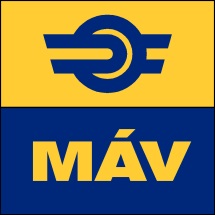 42-es számú vasútvonal fejlesztéseEnergiaellátási és térvilágítási feladatok – tervezési és kivitelezési diszpozíciók Több helyszínen az elavult, az előírt fénytechnikai paramétereket már nem biztosító térvilágítási lámpatestek felújítása, vagy a fényforrások cseréje szükséges. A műszaki tartalomban részletezett helyszíneken található lámpatestek cseréje szükséges a megnövekedett műszaki igények kiszolgálására. A tárgyi csere részbeni vagy teljes elmaradása esetén az érintett helyszínek villamos energiaellátási és térvilágítási berendezéseinek üzembiztonsága nem lesz megfelelő, ezáltal jövőbeni veszélyt jelenhetnek a mindennapi, biztonságos üzemvitelre.A következő berendezések felújítását, cseréjét kell elvégezni:Térvilágítási lámpatestek felújítása.Az alábbi műszaki tartalom a következő munkák műszaki leírását tartalmazza:Térvilágítási lámpatestek felújítása.Az alábbi táblázat részletezi az egyes helyszíneken elvégzendő feladatokat:Részletes ismertetés:Lámpatest, valamint fényforrás csere:A 42-es számú vasútvonalon térvilágítási lámpatestek, fényforrások cseréjeA fenti táblázatban ismertetett darabszámú lámpatesteket cserélni szükséges. Az Energiaellátási Főnökség rendelkezik lámpatestekkel, ezeket velük egyeztetve kell felszerelni. Ezekhez be kell szerezni a tartószerkezeteket, toldó elemeket, valamint iker-kisülőcsöves 150W-os Nátrium fényforrásokat.Vágányzári vonzata a feladatnak nincs. A cseréhez a felsővezetéket ki kell kapcsolni az alábbi bontásban, a lámpák cseréjének idejére:Adony:valamennyi vágány felett szükséges a felsővezeték kikapcsolása, valamint a megkerülő vezetékek kikapcsolása.Rácalmás:valamennyi vágány felett szükséges a felsővezetéki kikapcsolás, valamint a megkerülő vezetékek kikapcsolása.Dunaújváros:az állomás kezdő- és végpontján is csak a kihúzó vágányok felett szükséges felsővezetéki kikapcsolás, valamint a megkerülő vezetékek kikapcsolása.A fent nevezett helyszíneken a felsővezetéket, valamint a megkerülő vezetékeket állomás jobb-, valamint állomás bal oldali bontásban, egymást követő, illetve eltérő időpontokban kell kikapcsolni. A lámpák felsővezetéki oszlopokon helyezkednek el.A kivitelezőnek a telepítésre kerülő berendezésekre (eszközök, alkatrészek stb.) és a kivitelezési munkálatokra vonatkozóan 3 év teljeskörű jótállást kell biztosítania, melynek kezdő időpontja a műszaki átadás lezárásának napja.A tervezett munkálatokról részletes (időpont, időtartam, elvégzendő munkálatok stb.) ütemtervet kell készíteni és az üzemeltető Energiaellátási Főnökség részére benyújtani jóváhagyás céljából.Az elvégzett lámpatest cserék után világítástechnikai felülvizsgálati jegyzőkönyv készítése szükséges a 9/2019. (III. 01. MÁV Ért. 3.)  EVIG sz. utasítás V.1. sz. Térvilágítási szabályzat alapján.A bontott berendezéseket át kell adni a Pályavasúti Területi Igazgatóság Budapest, helyileg illetékes szervezetének. A berendezések átvételében illetékes személyek:Fejes György, területi mesterfejes.gyorgy@mav.hu+36-30-565-5928Müller Csaba Gábormuller.csaba.gabor@mav.hu+36-30-830-5934számú mellékletÁrazott költségvetés3. számú mellékletTeljesítésigazolás, számlázásAz összes beérkező számla, reklamáció és számlával kapcsolatos egyéb levelezés központi iktatása és feldolgozása a MÁV Szolgáltató Központ Zrt. Számviteli szervezet Bejövő Számla Könyvelésen történik Budapesten.  A tömegesen beérkező küldemények szétválogatását segíti a helyes postafiókra történő címzés, mely az alábbi:A MÁV Zrt. vállalatainak területi egységei nem fogadhatják be számláikat. Amennyiben nem a fenti elérhetőségre küldik meg számláikat, úgy ezek a számlák automatikusan visszaküldésre kerülnek. A számlák központilag kerülnek befogadásra, iktatásra, szkennelésre. Ezért nagyon fontos, hogy a számlázott teljesítmények jól beazonosíthatóak legyenek. Kérjük, hogy a vevő adatait és az egyéb adatokat az alábbiak szerint szíveskedjenek feltüntetni:Vevő adatok:Egyéb adatok/ Megjegyzés rovat:Kérjük feltüntetni aszerződéskötő/megrendelő szolgálati hely megnevezését, levelezési címét szerződés/megrendelés számát. Felhívjuk a figyelmüket arra, hogy a beérkező számlákhoz a jövőben minden esetben mellékelni kell az igénybe vevő szervezetünk által már aláírt teljesítésigazolást. (elektronikus formában letölthető a www.mav.hu honlapról a http://www.mav.hu/res/teljesitesigazolasi_adatlap.pdf  link segítségével.)Amennyibena számlából (teljesítésigazolásból) nem egyértelműen beazonosítható, mely MÁV szervezeti egység részére történik a számlázás, vagy hiányzik a számla melléklete/mellékletei,     akkor az Önök számláját nem áll módunkban befogadni.Amennyiben a számlázási renddel kapcsolatosan kérdése merülne fel, úgy az alábbi e-mail címen érhetik el munkatársainkat: bejovo_szamla_info@mav-szk.hu.MÁV MAGYAR ÁLLAMVASUTAK ZRT. Elketronikus Teljesítés IgazolásMunka megnevezése:
===============================Munka műszaki tartalma:
===============================
Teljes összeg:                          Ft + ÁFA 

Átvevő neve:A teljesítésigazolást kiállította: Telefonszám:Szolgálati helye: Címzett:

Kiállítás Dátuma: Kérjük Kedves Partnerünket, hogy a számla Megjegyzés rovatában feltüntetni szíveskedjenek a rendelés számát.Ezen teljesítésigazolás egy másolati példányát a számlához csatolni szíveskedjenek, ellenkező esetben a számlát nem áll módunkban befogadni.számú mellékletNyilatkozat Munkabiztonsági Szabályok elfogadásárólJelen nyilatkozatot a MÁV Zrt. mint Ajánlatkérő által a „……………” tárgyú beszerzési eljárás részeként teszem a szerződés megkötéséig.Alulírott …………., mint a …………….. (székhely: ……………………….), (továbbiakban: Társaság) cégjegyzésre jogosult képviselője – a jelen nyilatkozat mellékletét képező munkavédelmi melléklet gondos áttekintése után – kijelentem, hogy a munkavédelmi mellékletben foglalt szabályokat tudomásul vesszük, és kötelezettséget vállalunk arra, hogy a benne foglaltakat, valamint a mindenkor hatályos munkabiztonsági szabályokat a Szerződés teljesítése során betartjuk, illetve a munkát ennek megfelelően végeztetjük munkavállalóinkkal  közreműködőinkkel, alvállalkozóinkkal.Tudomásul vesszük, hogy ha a Társaság részére átadott munkaterület a vasúti egyéb technológia területektől munka és közlekedésbiztonsági szempontból szervezési vagy egyéb intézkedésekkel nem választható le, a munkavégzést a részünkről munkabiztonsági feladatokat összehangoló (felügyelő) személyt (………………, mobiltelefon: ……………….., levelezési cím: ……………….) vagyok köteles kijelölni.Tudomásul veszem, hogy a Társaság vezetőit és/vagy megbízottjait (legfeljebb 6 főt) a MÁV Szolgáltató Központ Zrt. képviseletében eljáró munkavállaló oktatja ki a tevékenységéhez kapcsolódó közlekedésbiztonsági és helyi körülményekből adódó veszélyekről. Az oktatást végzőt a MÁV Szolgáltató Központ Zrt. Területi Munkavédelem Nyugat-Magyarország  területi munkabiztonsági szakmai vezetője jelöli ki (Területi munkabiztonsági vezető elérhetősége: Esztergályos Violetta, tel.: 0630/949-3253, e-mail: esztergalyos.violetta.otilia@mav-szk.hu ) Az oktatás tényét oktatási naplóban, vagy más – azonos adatokat tartalmazó módon – kell rögzíteni, amelyet a mindkét Fél képviselője aláírással köteles igazolni (oktató neve, munkaköre, oktatásra kötelezettek neve, születési helye, ideje, oktatás tárgya, oktatás ideje). Tudomásul veszem, hogy a Társaság által végzett munka technológiájából adódó munkavédelmi ismeretek, valamint a végzett munkára vonatkozó országos érvényű biztonsági szabályzatok, jogszabályok, szabványok nem képezik a MÁV Szolgáltató Központ Zrt. által megtartott oktatás tárgyát.Továbbá tudomásul veszem, hogy kötelességem a személyi sérüléssel járó és/vagy dologi kár követelményű baleseteket és veszélyeztetéseket a MÁV Zrt. képviseletében eljáró MÁV Szolgáltató Központ Zrt. részére (MÁV Szolgáltató Központ Zrt. Területi Munkavédelem, Esztergályos Violetta, tel.: 0630/949-3253, e-mail: esztergalyos.violetta.otilia@mav-szk.hu)  azonnal bejelenteni, amennyiben a bekövetkezett esemény a MÁV Csoport eszközeivel vagy munkavállalóinak tevékenységével összefüggésbe hozható, a vasúti közlekedés biztonságát, illetve a MÁV Csoport  alkalmazottjainak vagy ügyfeleinek személyi biztonságát veszélyezteti.Tudomásul veszem, hogy amennyiben a foglalkoztatás, a munkaeszközök használata, vagy a biztonsági intézkedések betartásának hiánya a MÁV Csoport munkavállalóit, ügyfeleit, a vasúti közlekedés biztonságát, illetve a vagyonbiztonságot veszélyezteti, úgy a felügyeletet ellátó, az ellenőrzésre jogosult, illetve a Társaság erre feljogosított munkavállalója a munkavégzést azonnal leállíthatja. 	A munkavégzés leállítását az elrendelőnek írásban a Felek tudomására kell hozni. A Társaság képviselője köteles a munkavégzés leállítására vonatkozó elrendelést tudomásul venni, valamint jelen nyilatkozat aláírásával a munkavégzés leállítására vonatkozó jogosultságot kifejezetten tudomásul veszem. Budapest, 2020……………………………….Vállalkozó képviseletébenMUNKAVÉDELMI MELLÉKLETPreambulumJelen Munkavédelmi Melléklet a „MÁV Csoport” tagjai által kötött szerződések, megállapodások (továbbiakban: Szerződés) általános munkabiztonsági szabályait, feltételeit tartalmazza.b) A melléklet jogszabályi és egyéb normatív alapja:a munkavédelemről szóló 1993. évi XCIII. törvény15/2016(V.13. MÁV Ért. 8.) EVIG számú elnök-vezérigazgatói utasítás az idegen személyek MÁV Zrt. területén történő tartózkodásának, magáncélú fényképfelvétel készítésének, engedélyezésének, a külső vállalkozók MÁV Zrt. területén történő munkavégzésének munkavédelmi feltételeiről és engedélyezésének rendjéről(a továbbiakban: együtt munkabiztonsági szabályok) Általános rendelkezések1.1. Vállalkozó tudomásul veszi, és kötelezettséget vállal, hogy a munkabiztonsági szabályokat a Szerződés teljesítése során betartja.Vállalkozó köteles betartani a tervezési és kivitelezési munkák során a hatóság, szakhatóság által kiadott valamennyi munkabiztonsági, környezetvédelmi tárgyú dokumentumban (engedély, végzés, határozat, kötelezés stb.) foglalt követelményeket.1.2. Az 1.1. pontban meghatározott kötelezettség kiterjed mind a Vállalkozóra, mind a Vállalkozó alvállalkozóira, és minden olyan személyre, aki a Szerződés teljesítése érdekében a MÁV Zrt. területére belép (továbbiakban együttesen: „Vállalkozó”)Vállalkozó a kivitelezési munkáknál biztonsági és egészségvédelmi koordinátort köteles foglalkoztatni, akinek a nevét és elérhetőségét a kivitelezési munkák megkezdése előtt 5 munkanappal a MÁV Szolgáltató Központ Zrt. Munkavédelem Szervezet (3530 Miskolc, Szemere u. 26.) részére köteles bejelenti. 1.3. Vállalkozó valamennyi engedélyezési-, bírálati-, kiviteli- megvalósulási tervdokumentáció készítésekor és a kivitelezés során köteles folyamatosan kapcsolatot tartani munkabiztonsági kérdésekben a MÁV Szolgáltató Központ Zrt. Munkavédelem Szervezetével.1.4. Vállalkozó kötelezettséget vállal, hogy a jelen mellékletben meghatározott munkavédelmi követelményeket érvényesíti a vele szerződéses jogviszonyban álló további Vállalkozókkal, megbízottakkal, közreműködőkkel (alvállalkozó, közúti fuvarozó, szakértő stb.) szemben, amennyiben azokkal a MÁV Zrt. munkaterületén végeztet a Szerződés teljesítésével összefüggő munkát vagy szolgáltatást.1.5. Jelen melléklet nem tartalmazza azokat a – jogszabályban, kötelező szabványokban, biztonsági szabályzatokban előírt – munkavédelmi szabályokat, amelyek vonatkozó előírásait a Feleknek – jelen melléklettől függetlenül is – ismerni és alkalmazni kell (pl. munkaköri alkalmasság, emelőgép biztonsági szabályzat, kémiai anyagok biztonsága stb.). Vállalkozó nyilatkozik, hogy valamennyi, a Szerződéssel kapcsolatos jogszabályt, illetve szabályzatot, kötelező szabványt  ismeri – ideértve a munkavédelemre vonatkozó valamennyi jogszabályt, biztonsági előírást stb. is – és ezek betartására a munkavédelmi nyilatkozat aláírásával kötelezettséget vállal.1.6. Vállalkozó kötelezettséget vállal, hogy a munkavégzéshez csak munkabiztonsági szempontból megfelelő állapotban lévő helyiséget, technológiai csatlakozású berendezést (pl. hatásos érintésvédelemmel ellátott villamos dugaszoló aljzatot, vízvételezési lehetőséget, stb.), gépeket, berendezéseket, eszközöket (pl. előírás esetén érvényes vizsgálati, üzemeltetési dokumentációk megléte stb.) használhat, alkalmazhat.Az átadott eszközökkel végzett munka személyi feltételeit, valamint a munkaeszköz használatának időtartama alatt a munkaeszközre vonatkozó vizsgálati, karbantartási kötelezettséget – eltérő megállapodás hiányában – a Vállalkozó köteles biztosítani, illetve teljesíteni. 1.7. Állomási területen Vállalkozó köteles az átadott munkaterületet a munkavégzés időtartama alatt a közforgalom elől elzárt csatlakozási pontnál jól érzékelhetően jelölni.1.8. Felek az átvett-átadott munkaterület munkabiztonsági állapotáról írásban nyilatkoznak, megállapításaikat a munkabiztonsági szabályokban foglaltaknak megfelelően rögzítik.1.9. Az átadott-átvett munkaterület, valamint az ott lévő berendezések, eszközök, létesítmények biztonsági állapotának megőrzéséről, munkavédelmi szabályokban meghatározott kötelezettségek teljesítéséről a Vállalkozó gondoskodik, és felel az ennek elmulasztásából eredő kárért.1.10. A Vállalkozó az átadási jegyzőkönyvben meghatározott időpont után – vagy bármely okból ettől eltérő időpontban – a munkaterület a munkabiztonsági állapotáról szóló írásbeli nyilatkozattal köteles visszaadni. A Vállalkozó a munkaterület visszaadásának meghatározott időpontjában várható módosítási igényét is köteles írásban jelezni, amelynek – közös megegyezéssel történő – módosítását Feleknek írásban kell rögzíteni.1.11. A MÁV Zrt. a munkaterületet – alvállalkozó bevonása esetén – is a Vállalkozó részére adja át, illetve a Vállalkozótól veszi vissza.2.	Közlekedés, anyagmozgatás, szállítás a vasúti vágányok között2.1. A vasúti vágányok közötti és a vasúti vágányokat keresztező közlekedésnél a Vállalkozó az egyes veszélyes tevékenységek biztonsági követelményeiről szóló szabályzatok kiadásáról szóló 17/1993. (VII.1.) KHVM rendelet 1. számú és 2. számú melléklet szerint köteles eljárni. 2.2. Vállalkozó tudomásul veszi, ha a közlekedés a vasúti vágányok között, vagy azokat keresztezve anyagmozgatás, szállítás céljából történik, be kell tartani a 2.1. pontban leírtakat valamint a „Biztonsági szabályok a vasúti vágányok közötti és a vasúti vágányokat keresztező anyagmozgatásnál, szállításnál” tárgyú rendelkezéseket2.3. Vállalkozó kötelezettséget vállal, hogy a 2.1. és 2.2 pontban megjelölt utasításokat alvállalkozói, teljesítési segédei stb. részére átadja.3.	Munkavégzés 3.1.	A Vállalkozó tudomásul veszi, hogy a munkavégzés – a belépési engedélyen kívül – csak írásbeli engedély birtokában kezdhető meg, ha egyéb biztonsági szabályok azt kötelezővé teszik (pl. villamos felsővezetékkel ellátott pályarészen végzett munkáknál, illetve rakodásnál).3.2. A Vállalkozó kötelezettséget vállal arra, hogy munkavégzésnél a Megrendelő szakmai utasításaiban, biztonsági szabályzatokban, egyéb kötelező előírásokban meghatározott biztonsági követelményektől eltérő, a személyi biztonságot csökkentő feltételeket nem enged meg.3.3.	Vállalkozó tudomásul veszi, hogy a villamos vontatási berendezések közelében az idevonatkozó szakmai utasításokban (E.101., E.102.) foglaltaknak megfelelően köteles munkát végezni.4.	Felügyelet alatt végezhető munkák és feltételei4.1. Vállalkozó tudomásul veszi, hogy ha a részére átadott munkaterület a vasúti egyéb technológia területektől munka és közlekedésbiztonsági szempontból szervezési vagy egyéb intézkedésekkel nem választható le, a munkavégzést a Vállalkozó részéről munkabiztonsági feladatokat összehangoló (felügyelő) személyt köteles kijelölni.4.2.	A munkavégzés munkabiztonsági szempontból történő összehangolását (felügyeletét) ellátó személy a munkavállaló(k) felügyeletét köteles úgy ellátni, hogy a munkavégzést, azt ellátó személyek személyi biztonságát, egészségét és a forgalom lebonyolítását ne veszélyeztesse. A felügyeletet ellátó személyt a munkáltatója más tevékenységgel is megbízhatja, ha a felügyelet ellátása nem igényel folyamatos jelenlétet vagy odafigyelést.4.3.	A felügyelet ellátásával, tevékenységek munkabiztonsági szempontból történő összehangolásával megbízott munkavállaló a közlekedésbiztonságára vonatkozó utasításokat köteles betartani és betartatni. 4.4.	Ha felügyeletet ellátó, a tevékenységeket munkabiztonsági szempontból összehangoló személy a MÁV Zrt. és/vagy a MÁV Szolgáltató Központ Zrt. munkavállalója, a felügyelet kizárólag vasútüzemi munkák jellegéből adódó biztonsági szabályok betartására irányul, de jogosult az általa aggályosnak vagy veszélyesnek ítélt esetekben is a 6.1. pontban meghatározottak szerint eljárni. A felügyelet ellátó felelőssége és kötelezettsége nem terjed ki a Vállalkozó – a Szerződésben foglaltak teljesítésére irányuló – szakirányú és egyéb tevékenységére vonatkozó biztonsági előírások és az elvárható ismeretekből következő magatartási szabályok betartásának ellenőrzésére vagy betartatására.4.5.	A felügyelet ellátásával csak a tevékenység jellegének megfelelő, a felügyelet ellátására szakmailag és orvosilag alkalmas személy bízható meg.4.6.	A felügyeletet ellátó személy köteles a helyszínen vagy a helyszín áttekintésre alkalmas helyen tartózkodni, ha a munkavégzés jellege, a munkaterület áttekinthetősége, illetve a vasútüzemi és a szolgáltatásait igénybe vevők biztonsága ezt szükségessé teszi. Ha helyszín áttekinthetősége nem oldható meg, a felügyeletet ellátó személy és a távolabb tartózkodók között rádióval vagy más alkalmas módon kell a kommunikációt biztosítani.4.7.	Ha munkaterület a vasút zárt területétől nem választható el, a kiállított munkaengedély birtokában szabad csak munkát végezni. A munkaengedély idő előtti visszavonásáról a Vállalkozót írásban kell értesíteni.4.8.	A 4.7. pontban meghatározott esetekben a munkavégzés munkavédelmi szempontból történő összehangolását végző felügyeletet a Vállalkozó vasúti szakképzettséget igénylő esetekben is elláthatja, ha rendelkezik a vasúti, vagy egyéb szakképzettséget igénylő (pl. vonatvezető, mozdonyvezető, pályamester, távközlőmester, blokkmester, figyelőőr, tolatásvezető stb.) tevékenységhez megfelelő szakképzettséggel, érvényes vizsgával, vizsgákkal és egyéb kötelező feltételekkel (pl. vonalismeret, helyismeret, orvosi alkalmasság stb.), valamint a szakképzettség és egyéb kötelező feltételek meglétét hitelt érdemlően igazolta. 5.	Ellenőrzés5.1.	Vállalkozó tudomásul veszi, hogy a MÁV Szolgáltató Központ Zrt. ellenőrzésre jogosult munkavállalója a technológiai, személy és közlekedésbiztonságot befolyásoló előírások betartását jogosult ellenőrizni az átadott, elválasztott munkaterületen.5.2.	Az ellenőrzés megkezdése előtt a MÁV Szolgáltató Központ Zrt. munkavállalója ellenőrzési jogosultságát köteles igazolni.5.3.	A Vállalkozó az 5.1. és 5.2. pontokban foglaltakat köteles saját munkavállalói, illetve alvállalkozó tudomására hozni.5.4. Vállalkozó – vasúti szakképzettséget igénylő – vasúti munkavégzéshez szükséges személyi feltételek teljesülését alvállalkozói vonatkozásában köteles ellenőrizni.    6.	A munkavégzés felfüggesztése6.1.	Ha a foglalkoztatás, a munkaeszközök használata, vagy a biztonsági intézkedések betartásának hiánya a MÁV Csoport munkavállalóit, ügyfeleit, a vasúti közlekedés biztonságát, illetve a vagyonbiztonságot veszélyezteti, úgy a felügyeletet ellátó, az ellenőrzésre jogosult, illetve a Vállalkozó erre feljogosított munkavállalója a munkavégzést azonnal leállíthatja. 6.2.	A munkavégzés leállítását az elrendelő Félnek írásban a Felek tudomására kell hozni.6.3.	A Vállalkozó képviselője köteles a munkavégzés leállítására vonatkozó elrendelést tudomásul venni. 7.	Oktatás7.1.	A Vállalkozó vezetőit és/vagy megbízottjait (legfeljebb 6 főt) a MÁV Szolgáltató Központ Zrt. képviseletében eljáró munkavállalója vagy megbízottja bizonyíthatóan köteles a tevékenységéhez kapcsolódó közlekedésbiztonsági és helyi körülményekből adódó veszélyekről kioktatni. Az oktatás tényét oktatási naplóban, vagy más – azonos adatokat tartalmazó módon – kell rögzíteni, amelyet a Vállalkozó valamint a MÁV Szolgáltató Központ Zrt. képviselője aláírással köteles igazolni (oktató neve, munkaköre, oktatásra kötelezettek neve, születési helye, ideje, oktatás tárgya, oktatás ideje). 7.2.	Vállalkozó tudomásul veszi, hogy az általa végzett munka technológiájából adódó munkavédelmi ismeretek, valamint a végzett munkára vonatkozó országos érvényű biztonsági szabályzatok, jogszabályok, szabványok nem képezik a MÁV Szolgáltató Központ Zrt. által megtartott oktatás tárgyát.7.3.	Az oktatást végzőt a MÁV Szolgáltató Központ Zrt. Munkavédelem Területi Szolgáltató Központ területi munkabiztonsági szakmai vezetője jelöli ki.  7.4.	A Vállalkozó munkavállalóinak munkavédelmi oktatására a Vállalkozó kötelezettséget vállal.7.5.	A Vállalkozóval szerződéses jogviszonyban álló vállalkozók (alvállalkozók, fuvarozók) munkavédelmi oktatásáról a Vállalkozó köteles gondoskodni jelen munkavédelmi mellékletben foglaltak, továbbá a Vállalkozó részére szervezett munkavédelmi oktatáson elhangzottak valamint az esetlegesen részére rendelkezésére bocsátott oktatási segédanyag alapján. A Vállalkozó a saját munkavállalói munkavédelmi oktatására – térítés ellenében – a MÁV Szolgáltató Központ Zrt.-től oktatót kérhet. Ebben az esetben az oktatás tartalmát és formáját külön szerződésben kell meghatározni. 8.	Több külső vállalkozó egyidejű munkavégzése a MÁV Zrt. területén8.1.	Olyan munkahelyen, ahol különböző külső vállalkozók (munkáltatók) alkalmazásában álló munkavállalókat egyidejűleg foglalkoztatnak és a munkavégzés, illetve a munkaterület szervezési vagy egyéb intézkedésekkel nem határolható el, a munkavégzés munkabiztonsági szempontból történő összehangolásáért a Vállalkozó helyszíni vezetője felel.9.	Balesetek, rendkívüli események9.1.	Vállalkozó tudomásul veszi, hogy köteles a személyi sérüléssel járó és/vagy csak dologi kár követelményű baleseteket és veszélyeztetéseket a MÁV Zrt. képviseletében eljáró Szolgáltató szerv részére azonnal bejelenteni, amennyiben a bekövetkezett esemény a MÁV Csoport eszközeivel vagy munkavállalóinak tevékenységével összefüggésbe hozható, a vasúti közlekedés biztonságát, illetve a MÁV Csoport alkalmazottjainak vagy ügyfeleinek személyi biztonságát veszélyezteti.9.2.	Munkabaleset vagy veszélyeztetés esetén a Felek közös vizsgálatot kezdeményezhetnek, amelynek minden fél köteles eleget tenni, és a vizsgálathoz indokoltan szükséges és a vizsgálatot végzők által írásban pontosan megjelölt okiratokat a Felek kötelesek a vizsgálatot végzők rendelkezésére bocsátani.10.	Záró rendelkezések 10.1.	Vállalkozó köteles írásban jognyilatkozatot tenni arról, hogy a munkát munkabiztonsági szempontból a mindenkor hatályos munkabiztonsági szabályok és a munkavédelmi mellékletekben foglaltak szerint végzi, illetve végezteti munkavállalóival és képviselőivel.10.2. A munkavédelemre vonatkozó jogszabályokban, valamint a tervekben és a hatósági határozatokban foglalt munkabiztonsági szabályok nem vagy nem megfelelő tejesítéséből eredő a MÁV Zrt-t és/vagy MÁV Szolgáltató Központ Zrt.-t ért közvetlen és közvetett károkért a Vállalkozó felel.10.3. Vállalkozó tudomásul veszi, hogy amennyiben a MÁV Zrt.-nek – a területén hatósági munkabiztonsági ellenőrzéskor a kivitelezéssel kapcsolatban a Vállalkozó érdekkörében és vétkes közrehatása miatt –, illetve a MÁV Szolgáltató Központ Zrt.-nek bírságot kellene fizetnie, úgy azt a MÁV Zrt. és a MÁV Szolgáltató Központ Zrt. a Vállalkozóra hárítja.10.4. Vállalkozó az ad-hoc látogatók számára olyan egyéni védőruházatot köteles biztosítani, amely egészségügyi szempontból a részükre kiadható.10.5.Vállalkozó vállalja, hogy az építési munkahelyeken és az építési folyamatok során megvalósítandó minimális munkavédelmi követelményekről szóló 4/2002. (II.20) SZCsM-EüM. rendelet 6.§ (2) b) pontjában foglaltak szerint munkabiztonsági és egészségvédelmi tervet készít.5. számú mellékletKörnyezetvédelmi mellékleta MÁV Zrt. és ……………………között a …….. sz. vállalkozási szerződéshezSzerződés tárgya: Teljesítés helye: Teljesítés időtartama: Munkavégzés jellege: A környezetvédelmi melléklet jogszabályi és egyéb normatív alapja a mindenkori hatályosa környezetvédelemről szóló törvény (jelenleg a 1995. évi LIII törvény),a vízgazdálkodásról szóló törvény (1995. évi LVII. törvény),a hulladékról szóló törvény (jelenleg a 2012. évi CLXXXV. törvény)a természet védelméről szóló törvény (jelenleg a 1996. évi LIII. törvény),306/2010 (XII. 23) Korm. rendelet a levegő védelmérőlaz építési és bontási hulladék kezelésének szabályairól szóló jogszabály 	(jelenleg a 45/2004. (VII. 26.) BM-KvVM együttes rendelet),az építőipari kivitelezési tevékenységről szóló jogszabály (jelenleg a 191/2009. (IX. 15.) Korm. rendelet)zaj- és rezgésterhelési határértékek megállapításáról szóló jogszabály (jelenleg 	a 27/2008. (XII. 3.) KvVM-EüM együttes rendelet)	225/2015. (VIII.7) Korm. rendelet a veszélyes hulladékkal kapcsolatos egyes 	tevékenységek részletes szabályairólés ezen jogszabályok végrehajtási rendeletei.Kapcsolattartók, elérhetőségekA Szerződés teljesítése során környezetvédelmi kérdésekben az alábbi személyek jogosultak kapcsolattartásra:Vállalkozó képviseletében:Cég:		Név: 		Telefon:	E-mail: 		 Megrendelő környezetvédelmi szervezetének képviseletében:Szervezet:	MÁV Szolgáltató Központ Zrt.	Integrált Ellátási Üzletág 	Környezetvédelem, energia és szállítás 				(továbbiakban MÁV SZK Zrt. INTELL Kesz)Általános környezetvédelmi elvárásokA jelen megállapodásban, és az elfogadott tervek műszaki leírásában meghatározott környezetvédelmi feltételeket a szerződést kötő MÁV Zrt. a vállalkozóval kötött szerződésben köteles érvényesíteni.Amennyiben az adott kivitelezéshez kapcsolódóan hatóság vagy szakhatóság dokumentáltan (engedély, végzés, határozat, kötelezés stb.) környezetvédelmi követelményeket támasztott, a Vállalkozó (beleértve valamennyi alvállalkozóját és közreműködőjét is) köteles azt betartani.A vonatkozó MÁV csoport környezetvédelmi tárgyú utasításaiban foglaltakról a munkakezdést megelőzően Vállalkozó vezetője vagy egy megbízottja részére a MÁV SZK Zrt. INTELL Kesz környezetvédelmi szervezete oktatást tart, emellett a Vállalkozó a környezetvédelmi követelményekről köteles a munkavégzés valamennyi résztevőjét szakszerű oktatásban részesíteni. Az oktatásról az 1.1 pontban megnevezett kapcsolattartó ad bővebb felvilágosítást.A Vállalkozó köteles a kivitelezés megkezdése előtt a munkára vonatkozó környezetvédelmi azonosítókat (KÜJ, KTJ, FAVI LAL, LM stb.) az illetékes hatóságtól megkérni. A továbbiakban valamennyi nyilvántartási és adatszolgáltatási kötelezettségét a saját azonosítóinak alkalmazásával kell teljesítenie.A Vállalkozó köteles az építési helyszínt és környékét, valamint az anyagok szállításával érintett területeket tisztán tartani, és a környezetet a legkevésbé károsító technológiát alkalmazni. Munkavégzése során, köteles a tőle elvárható legnagyobb gondossággal eljárni, és mindent megtenni mindennemű környezetkárosítás megelőzése érdekében.Vállalkozó köteles az olyan várható hatásterületet meghatározni (számítással, kísérlettel vagy egyéb módon) a munkafolyamatok megkezdése előtt, amely várhatóan kárt okozhat a környező építményekben (vibrálás, szállítás, stb.). Ha a meghatározott hatásterületen belül épületek, építmények vannak, azok jelenlegi állagát a Vállalkozónak meg kell védeni, és a munkák során keletkezett esetleges károkat az érintettek részére meg kell téríteni. A hatásterületről „Hatásterületi nyilatkozatban” kell Vállalkozónak nyilatkoznia a munkakezdést megelőzően.Valamennyi (engedélyezési, kiviteli, megvalósulási) tervdokumentáció készítésekor, és a kivitelezés során, a Vállalkozónak folyamatos kapcsolatot kell tartania az érintett hatóságokkal, valamint a MÁV Zrt.-vel. A jogszabályok be nem tartásából eredő károkkal kapcsolatos költségek és az érintett hatóságok által kirótt bírságok, amelyek Vállalkozó közrehatására, vagy munkavégzésére visszavezethetőek, kizárólag a Vállalkozót terhelik.A Vállalkozó köteles a MÁV SZK Zrt. INTELL Kesz környezetvédelmi szervezetének a környezetvédelmi hatóság felé benyújtott és a hatóság által kiadott dokumentumokból másolati példányt átadni.Amennyiben a Vállalkozó nem tartja be a környezetvédelemre vonatkozó rendelkezéseket, a Szerződésnek megfelelően, a Műszaki ellenőr köteles a MÁV SZK Zrt. INTELL Kesz környezetvédelmi szervezet javaslatát figyelembe véve a jogszabályoknak megfelelően intézkedni.Rendkívüli esemény bekövetkezésekor a környezethasználó, jelen esetben a Vállalkozó köteles a hatályos jogszabály szerint (jelenleg: 1995. évi LIII Törvény 101. §) eljárni. A hatóság tájékoztatásával egy időben a MÁV SZK Zrt. INTELL Kesz környezetvédelmi szervezetét is értesíteni kell. A Vállalkozónak meg kell előznie, hogy az építési forgalomban a közutakra sár, por vagy egyéb szennyeződés kerüljön. Ha ez mégis megtörténne, a lerakódott szennyeződést a saját költségére azonnal és folyamatosan el kell távolítania.A munkák befejezésekor Vállalkozó köteles a munkaterületet tisztán visszaadni, és a szerződésben vállalt, hatóságok által hiánypótlás nélkül elfogadott, engedélyeket a MÁV Zrt. részére átadni.A Vállalkozó köteles felelős írásbeli nyilatkozatot adni, hogy a kivitelezés során valamennyi környezetvédelmi tárgyú jogszabályban, és más hatóság által kiadott dokumentumban foglalt előírásokat, kötelezettségeket betartotta.Amennyiben a munkavégzés során bármilyen környezeti elemet érintő szennyezést észlelnek vagy következik be, arról a vállalkozó azonnal köteles értesíteni az 1.1 pontban megjelölt környezetvédelmi kapcsolattartót illetve a MÁV Zrt-t.HulladékgazdálkodásA hulladékokkal kapcsolatos valamennyi dokumentumot (tervlapok, nyilvántartás, átadási bizonylatok, befogadó nyilatkozatok, bevallások) a MÁV SZK Zrt. INTELL Kesz környezetvédelmi szervezete jogosult ellenőrizni, és a dokumentumok másolati példányait rendelkezésükre kell bocsátani.Az építés során keletkezett hulladékokkal kapcsolatosan a mindenkor hatályos (jelenleg: veszélyesnek nem minősülő hulladék esetén a 2000. évi XLIII. törvény és az építési bontási hulladékokra vonatkozó 45/2004. (VII. 26.) BM-KvVM együttes rendelet, a veszélyes hulladékok esetén 225/2015. (VIII.7) Korm. rendelet) jogszabályokban foglaltakat kell betartani.Veszélyes hulladékok esetén vasúti szállítás során a RID a közúti szállítás során az ADR előírásait kell betartani.A kivitelezési technológia során keletkező hulladékokat szelektíven a hulladék fizikai és kémiai tulajdonságainak ellenálló módon kell gyűjteni.Az építési napló napi jelentés részében a 191/2009 Korm rendelet szerint rögzíteni kell a keletkező hulladékok megnevezését, mennyiségét, hulladékazonosító kódszám szerinti besorolását, elszállításának tényét, valamint a hulladék kezeléséhez igénybe vett létesítmény nevét, címét, KÜJ, KTJ számát. A hulladék a kivitelezési technológia során keletkezik, ezért valamennyi hulladékkal kapcsolatos feladat végrehajtása a hulladékot termelő Vállalkozó kötelezettsége. A Szerződés teljesítésének megkezdése előtt rögzíteni kell, hogy a keletkező hulladékok kezelését (szállítás, ártalmatlanítás, egyéb kezelés) a Vállalkozó saját maga teljesíti, vagy arra környezetvédelmi hatósági engedéllyel rendelkező alvállalkozónak ad megbízást. Az engedély hatályáról és érvényességéről a megrendelőnek meg kell győződnie. Amennyiben az engedélyek, a munkálatok várható befejezéséig lejárnak, a Vállalkozónak nyilatkozatot kell csatolnia azok meghosszabbításának, vagy az új engedélyek beszerzésének szándékáról.A hulladékokkal kapcsolatos valamennyi dokumentumot (tervlapok, nyilvántartás, átadási bizonylatok, befogadó nyilatkozatok, bevallások) a MÁV SZK Zrt. környezetvédelmi szervezete jogosult ellenőrizni.A hulladékokkal való valamennyi tevékenységnél külön kell választani a saját kivitelezési technológiából és a bontásból származó hulladékokat. A kivitelezés során munkát végzők által termelt kommunális hulladékot a technológiai eredetű hulladékoktól elkülönítetten kell gyűjteni és elhelyezésükről gondoskodni.TalajvédelemA munkaterület átadás-átvétel során ki kell jelölni a munkálatok során keletkező anyagok és hulladékok ideiglenes tárolóit, magántulajdonban lévő ingatlanokon való deponálás nem engedélyezett.A talajra vonatkozó előírások betartása, feladatok elvégzése a Vállalkozó kötelessége.Vízminőség védelemA felszíni és a felszín alatti vizekkel kapcsolatos előírások betartása, feladatok elvégzése a saját tevékenységére vonatkozóan a Vállalkozó kötelessége.Amennyiben szükséges, az élővízbe történő csapadékvíz-bevezetések elé tisztító műtárgyat kell elhelyezni. A kivitelezés során az esetleges tisztító műtárgyak engedélyezéséről, karbantartásáról Vállalkozónak gondoskodnia kell.A vízi létesítmények, vagy műtárgyak hatósági engedélyeinek megszerzése a Vállalkozó feladata.A téli munkavégzésnél csak engedélyezett síkosság-mentesítő kerülhet felhasználásra.Az építéssel érintett területen a Vállalkozónak gondoskodni kell a felszíni vizek jogszabályokban foglaltak szerinti elvezetéséről.Levegőtisztaság védelemA levegőtisztaság védelemre vonatkozó előírások betartása, feladatok elvégzése a saját tevékenységére vonatkozóan a Vállalkozó kötelessége. Ömlesztve szállított anyagok esetében a kiporzásból eredő levegőszennyezést ponyvával való takarással kell megakadályozni. Deponálásnál a kiporzás megakadályozására locsolást vagy takarást kell alkalmazni.Zaj- és rezgésvédelemA zajvédelemre vonatkozó előírások betartása, feladatok elvégzése a saját tevékenységére vonatkozóan Vállalkozó kötelessége.Az elérhető legjobb technika alkalmazásával az építési munkálatokat úgy kell megtervezni, végezni, hogy a kapcsolódó valamennyi zajkibocsátás (pld. közlekedés, szállítás, munkagépek, stb.) együttes üzemelése mellett a környezeti zaj- és rezgésterhelési határértékek jogszabályban előírt zajterhelési határértékek maradéktalanul teljesüljenek. A munkavégzés a megfelelő akusztikai számítások, méretezések figyelembevételével kezdhető meg. A kivitelezési munkálatokat időben és térben úgy kell megtervezni, hogy a Felügyelőség által meghatározott határértékek maradéktalanul teljesüljenek.Természet- és tájvédelemA Vállalkozó köteles betartani az illetékes szakhatóság által előírtakat (hatásvizsgálat köteles vagy nem az érintett terület, vonalszakasz), amelyek lehetnek tervben, kötelezésben, végzésben stb. meghatározott feladatok. Természetvédelmi területen végzett munka csak a terület felügyeletét végző hatóság vagy eljáró hatóság engedélyével végezhető.Kártérítési felelősségA környezetvédelmi jogszabályokban, valamint a tervekben és a hatósági határozatokban foglalt követelmények nem vagy nem megfelelő hibás teljesítéséből eredő, a MÁV Zrt.-t ért károkért (támogatás megvonása, bírság, üzemeltetés felfüggesztése, környezeti károk felszámolása, harmadik személynek kifizetett kártérítés, stb.) a Vállalkozó felel.A szerződésben foglalt munkálatok végzésével összefüggésben a MÁV Zrt. területén végzett a környezet igénybevételével járó tevékenység tekintetében a Vállalkozó képviselői minősülnek környezethasználónak. A tevékenységükből keletkező környezetveszélyeztetés illetve környezetkárosítás esetén a megelőzés és helyreállítás költségei környezethasználót terhelik. Ezen felelősségük független attól, hogy bármely hatóság esetlegesen fentiek ellenére is a MÁV Zrt.-t kötelezi.A bekövetkezett környezetveszélyeztetés illetve károsítás esetén a Vállalkozó képviselői a MÁV Zrt.-vel együttműködnek abban, hogy a környezet védelmének általános szabályairól szóló 1995. évi LIII. törvény 102. § -ban foglaltak szerint a MÁV Zrt. kimentse magát egyetemleges felellősége alól. A kimentéssel kapcsolatos valamennyi költség – amennyiben az sikeres – a Vállalkozót terheli.Budapest, 2020. .…… hó  …...		 		Budapest, 2020. …… hó  .....Megrendelő részérőlVállalkozó részérőlNév:Janocskó ViktorCím:7623 Pécs, Szabadság u. 39. Telefon:+36-30/ 529 7016Telefax:- e-mail:janocsko.viktor@mav.hu   Teljesítést Igazoló SzemélyNév:Pálfai ZoltánCím:7623 Pécs, Szabadság u. 39.Telefon:+36-30/30 845 5572e-mail:palfai.zoltan@mav.hu Vállalkozó részérőlMegrendelő részérőlNév:Pálfai ZoltánFeladat:műszaki ellenőrCím:7623 Pécs, Szabadság u. 39.Telefon:+36-30/30 845 5572e-mail:palfai.zoltan@mav.hu………………………………………………….Vízi ZsoltKupai Sándor**********beruházás lebonyolító igazgatófejlesztési és beruházási főigazgató******42-es számú vasútvonalFényforrások, lámpatestek cseréje159 db42-es számú vasútvonalA 42. számú vasútvonalon az alábbi állomásokon kell a lámpatest cseréket elvégezni:Adony 26 dbRácalmás 18 dbDunaújváros-Külső 3 dbDunaújváros 35 dbDunaújváros kikötő 3 dbMezőfalva 20 dbElőszállás 10 dbDunaföldvár 38 dbDunakömlőd 6 dbAz Energiaellátási Főnökségnél a lámpatestek rendelkezésre álnak.MÁV Zrt.                1426  Budapest, Pf. 24.Számlázási névSzékhelyAdószámLevelezési címMÁV Zrt. 1087  Budapest, Könyves Kálmán krt. 54-60.10856417-2-441426  Budapest, Pf.24.Vállalkozó neve:Vállalkozó telephelye:Számlabenyújtási hely:Vevő neve:Vevő címe:Rendelés száma:Teljesítés dátuma:Szállítólevél száma:Típus:Költségviselő:SszLeírásMennyiségMEEgységárNettóÁFAÁFA típusProjektProjekt AlfeladatBevételezés dátuma………………………………………………………………………….Vízi ZsoltSzőnyi Péter**********beruházás lebonyolító igazgatóműszaki előkészítési osztályvezető******MÁV Zrt.MegrendelőMÁV Zrt.MegrendelőVállalkozó